ПРОЕКТ расписания ГИА-11 в 2017 году
Досрочный период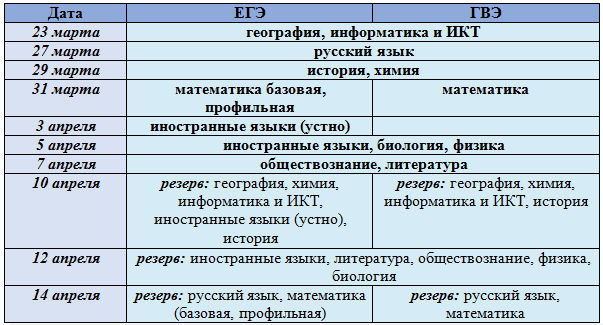 Основной период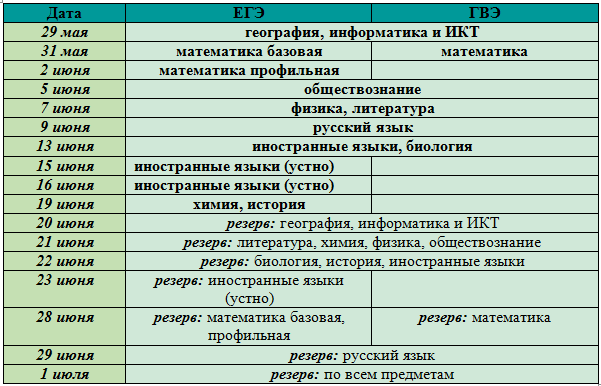 Дополнительный период (сентябрьские сроки)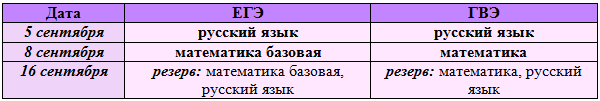 